抚顺市雷锋高级中学简介雷锋高级中学是抚顺市教育局直属的一所全日制重点高中，地处望花区望花大街中段11号；学校占地27049平方米，环境优美，设施完备，新建塑胶操场、教学楼、综合体育馆、食堂、实验楼等设施一应俱全，环境整洁，是一个美如花园的地方。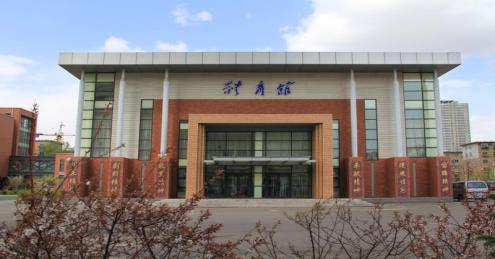 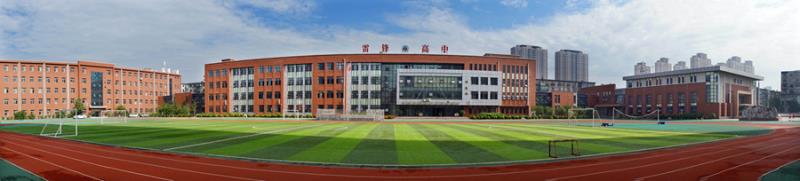 学校师资力量雄厚，学校有高级教师60余人，具有研究生学历的教师20余人，多年来培养了一大批优秀毕业生，完成了“低进高出”的质量转变，社会满意度逐年提高，是一个可以让学生的梦想开花的地方。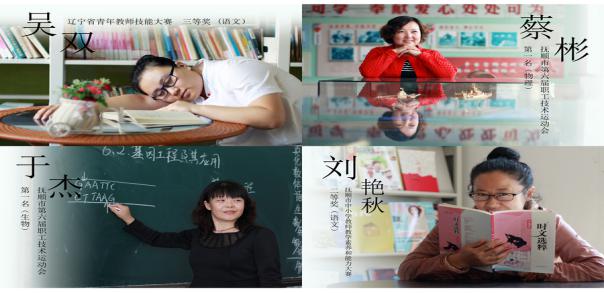 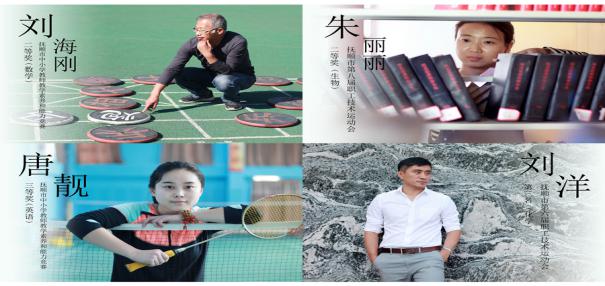 学校秉承“以质量为生命，以管理求发展”的办学宗旨，办学理念先进，特色鲜明。实行封闭管理，小班化教学，纪律严明，是一个可以让平凡的学生不平凡的地方。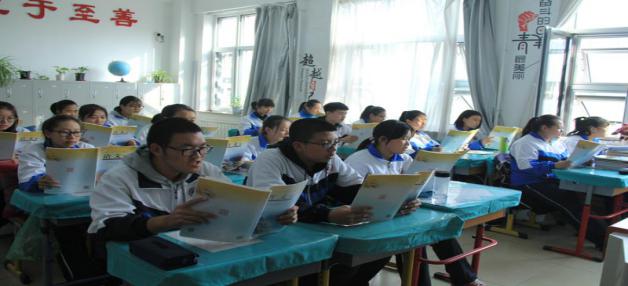 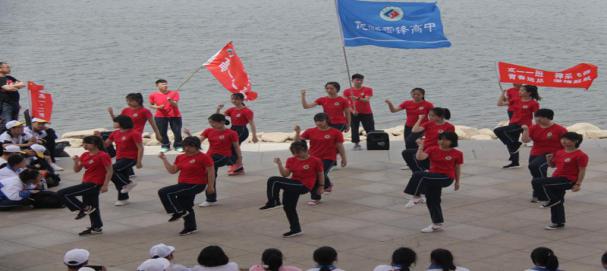 学校地址：抚顺市望花区望花大街11号     联系电话：024—56688985